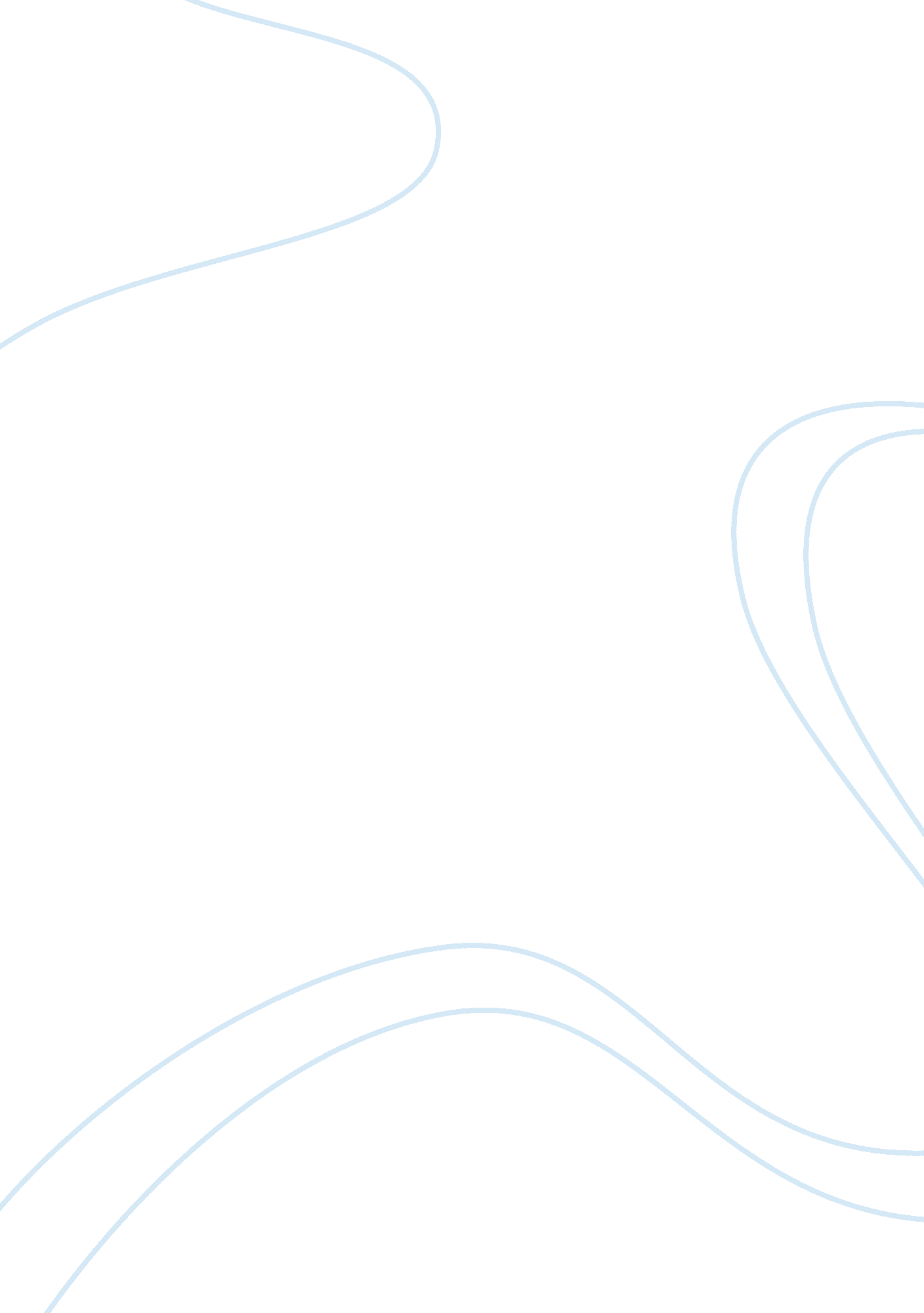 The day i will always remember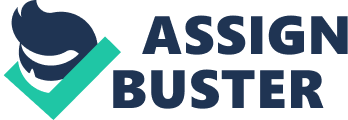 Well what can I say about this amazing night out? I knew from the moment that I heard it was confirmed to happen that it really was going to be something special, after all it is (in my opinion) the greatest DJ on the planet playing in my favourite club on the planet. I have been a serious fan of Lisa Lashes ever since I first heard her play in Spank @ Ceasers, Dundalk and I fell in love with her mental non-slacking style off pure Hard House. So naturally when I heard she was coming to play in 'The Met' there was nothing on this planet that could stop me from witnessing this night. As for 'The Met', well what can I say. Three things make it my favourite club in Ireland. Firstly a layout to die for consisting of one single huge tremendous off Arena. (Co-incidentally that is how it is known to the die-hard posse i. e. 'The Arena') With the dance floor being the lowest point, then there's the stage with two wicked podiums, the place then works its way up a series of pumping balconies & staircases right to the very top mental balconies and the DJ box is situated just above the main stage. Secondly the absolutely spectacular sound & light systems are both absolutely first class, I have been going to the Met for about 2 years and I have never once witnessed any problems with the light-show or the sound system. Last but absolutely in no way least, the crowd. Every Saturday night the place is filled with mental up for it clubbers from all over the north and south of Ireland who I know all feel as passionate about the place as I do. At about 12: 00 when the place is at its peak if you stop for a second and take a look around at this unique place it really never fails to send goosebumps shooting all over your body. To put it in layman's terms 'The Met' rocks the house every Saturday night without fail, and this one was gonna be twice as nuts! The night started off in a small bar in Dundrum with the place slowly filling up with well up for it clubbers psyching themselves up for a truly unforgettable night. I was saddened by the fact that my usual accomplice & partner in crime Micky was unable to make it for the night (I know she would have felt right at home at a nuts night like this) but this just meant I was going to have to compensate by going twice as nuts. We arrived at about 8: 00pm and already the place was bunged to the gills but I'm glad that the Met had decided to stick to its Maximum capacity restriction of just slightly over 2, 000 as we all feared we were gonna be crammed in like sardines. Though the place was packed you still had good room to walk about and generally go mad. Themusicwas going unbelievable, the place was bouncing and you would have been forgiven if you had thought it was Lisa Lashes herself on the decks but it was none other than the resident DJ Mal Black doing what he does best, whipping the crowd into an absolute frenzy. Then at 10: 00 came the moment everyone had been waiting for. Marc Dobbin winds the crowd up ''could you please give a warm Met welcome for the top Hard House DJ in the UK, FOR THE DJ LISA LASHES''. The needle dropped and with that I swear to God in all my years of attending the Met I have never seen the place lose the plot like that. For the next two hours I got the full onslaught that you would only expect from Lisa Lashes and then some, no matter how mental I thought the next tune was gonna be it was always Harder and Faster than I expected. There was thumping baselines and a rolling galore all through her set and there was definitely parts of my brain touched that night that were never reached before and more than likely will never be again. Well that's a lie because just before the end of her set it was announced to the huge appreciation of the crowd that she will be re-visiting the Met again in the very near future. Gods Kitchen are taking up a monthly residency in the Met with Lisa and the equally hard and brilliant Fergie taking it month about to cause mayhem in Armagh. After Lisa's set came on AJ Gibson who I had never heard of before but I really hope to hear of again. Although his set wasn't as hard and as furious as Lisa'sI believeit was a more intelligent set and I think he done really well considering he had such a hard act to follow. The second resident DJ of the night, the absolutely amazing Mandy Reid who sent the crowd nuts for the last half-hour or so of the night followed his set. I really do believe that the Met should be proud to have the two greatest DJs in the north of Ireland grace the decks there every Saturday night. Then the night as always in the Met came to an end far too early (it could end at 5: 00am and it would still be too early) and it was of home in the hunt for a party. So after one of the greatest nights of my life I would like to thank, Gods Kitchen for there amazing di?? cor, dancers and crazy performers. The Met for, well simply for being the Met. Mal & Mandy for once again blowing my head of with the best in new and old trance & house. AJ Gibson for also doing an excellent job on the decks and finally Lisa Lashes for absolutely tearing the place up with the greatest style of music played in the greatest way possible, I look forward to seeing her again. 